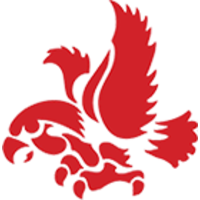 Register for events for the 40th Reunion for the Class of 1981 on July 1 –July 2, 2022*   Even though event has no upfront cost, we want a head count to make reservationsPlease make check out to ICHS81 Reunion Committee and mail check and form to:Gretchen Brinton-Cress, 3019 Timberline Dr Riverside, IA 52327-9239If you purchased an ad, please complete information below:AD SIZE:  First Name:First Name:Last Name:Last Name:Address:Phone Number:E-mail Address:PRICEDATEEVENT/ACTIVITY# PARTICIPATINGTOTALSFri.  July 1:  5-7pmPool Courtyard Reception$$15Beer Only$$30Food Only$$45Beer & Food$$0*Sat. July 2:  10amCity High Tour$$0*Sat. July 2:  11:30 amLunch (pay at restaurant)$$55Sat. July 2:  1:45 pmGolf$$75Sat. July 2:  5pmDinner Program$$200For Ads: Add complete wording/Full-Page Ad $$100graphics on Page 2 of formHalf-Page Ad $$50Fourth-Page Ad$$25Business Card Size Ad$Voluntary Donation$TOTAL$